DODATEK č. 1 ke Smlouvě o poskytování služby WIA MAX č. 2016-002-002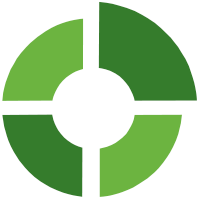 POSKYTOVATELWIA spol. s r.o. se sídlem Vojtěšská 231/17, 110 00 Praha 1IČ: 26703297, DIČ: CZ26703297, zapsaná v obchodním rejstříku u MS v Praze oddíl C vložka 88450Bankovní spojení CZK: Raiffeisenbank a.s., č. účtu: xxxxxxxxxxxBankovní spojení EUR, USD: Citfin, spořitelní družstvo, IBAN: xxxxxxxxxxxxxxxxxxxxxxxxxx, SWIFT: CITFCZPPXXX Tel.: xxxxxxxxxxxxxx (zákaznická linka), xxxxxxxxxxxxxxxx (recepce), fax: xxxxxxxxxxxxxxx, email: xxxxxxxxxxx Zastoupená oprávněným zástupcem Jakubem LangemÚČASTNÍK (SMLUVNÍ UŽIVATEL) – PODNIKATEL (PODNIKAJÍCÍ PRÁVNICKÁ OSOBA/PODNIKAJÍCÍ FYZICKÁ OSOBA)Obchodní firma/Jméno Příjmení:	Vyšší odborná škola, Střední průmyslová škola a Jazyková škola s právem státní jazykové zkoušky, Kutná Hora, Masarykova 197Sídlo:                                                         28401 Kutná Hora - Hlouška, Masarykova 197/1Kontaktní adresa (je-li odlišná od sídla):   --- Adresa instalace (je-li odlišná od sídla):    ---IČ:                                                              61924059                                                                                      DIČ:  CZ61924059Spisová značka:                                        ---Telefon, email:                                           xxxxxxxxx, xxxxxxxxxxOprávněný zástupce:                                Ing. Načeradský Jaroslav tel. xxxxxxxxxx email: xxxxxxxxxxx Pověřený zástupce:                                   --- tel. --- email: ---Kontaktní osoba:                                       Ing. Michael Klečka tel. xxxxxxxxxxx email: xxxxxxxxxxxx Email pro zasílání dokladů:                       xxxxxxxxxxxxxxxxxxxxx UŽIVATEL (je-li odlišný od účastníka): Obchodní firma/Jméno Příjmení:	--- Adresa instalace:	---Kontaktní osoba:                                       --- tel. --- e-mail: ---PŘEDMĚT DODATKU/ZMĚNYSmluvní strany se dohodly na změně poskytované kapacity připojení z původních 100 Mbps na 150 Mbps. Minimální doba užívání je 24 měsíců od podpisu tohoto dodatku.V ostatním zůstávají ustanovení smlouvy nezměněna. Nedílnou součástí tohoto dodatku jsou:•  Všeobecné podmínky poskytování služeb elektronických komunikací společnosti WIA spol. s r.o. v aktuálním znění,•  Provozní podmínky poskytování připojení k síti internet v aktuálním znění,•  Provozní podmínky služby SIPY v aktuálním znění,•  Aktuální Ceník administrativních poplatků.Úplné aktuální znění podmínek je k dispozici na www stránkách poskytovatele na adrese http://www.wia.cz v sekci dokumenty.ZÁVĚREČNÁ USTANOVENÍV případě ukončení smlouvy, ve znění tohoto dodatku, nebo některé služby dříve, než uplyne minimální doba užívání některé služby, ať již výpovědí nebo dohodou smluvních stran, má poskytovatel právo účtovat účastníkovi jednorázový poplatek rovný součtu měsíčních poplatků (paušálů) zbývajících do konce sjednané minimální doby užívání služby nebo součtu minimálních sjednaných měsíčních plnění (minimální objem hovorného) zbývajících do konce sjednané minimální doby užívání služby, a to ode dne následujícího po dni, v němž došlo k ukončení smlouvy nebo některé služby, do konce sjednané minimální doby užívání služby, a dále  úhradu nákladů spojených s telekomunikačním koncovým zařízením, které bylo účastníkovi poskytnuto za zvýhodněných podmínek. V případě ukončení smlouvy, ve znění tohoto dodatku, uzavřené na dobu určitou, před uplynutím doby trvání, na kterou je smlouva uzavřena, ať již výpovědí nebo dohodou smluvních stran, má poskytovatel právo účtovat účastníkovi jednorázový poplatek rovný součtu měsíčních poplatků (paušálů) zbývajících do konce sjednané doby trvání smlouvy nebo součtu minimálních sjednaných měsíčních plnění (minimální objem hovorného) zbývajících do konce sjednané doby trvání smlouvy, a to ode dne následujícího po dni, v němž došlo k ukončení smlouvy, do konce sjednané doby trvání smlouvy, a dále  úhradu nákladů spojených s telekomunikačním koncovým zařízením, které bylo účastníkovi poskytnuto za zvýhodněných podmínek.Není-li uvedeno jinak, jsou ceny bez DPH. Poskytovatel a účastník sjednávají pro případ prodlení účastníka s úhradou plateb dle smlouvy, ve znění tohoto dodatku, závazek účastníka uhradit poskytovateli, vedle úroku z prodlení, také smluvní pokutu ve výši 0,1% z dlužné částky za každý den prodlení. Tento dodatek je vyhotoven ve dvou stejnopisech stejné právní síly, z nichž jedno vyhotovení obdrží poskytovatel a jedno vyhotovení obdrží účastník. Tento dodatek se stává řádně uzavřeným a platným dnem podpisu oběma smluvními stranami. Tento dodatek nabývá účinnosti dnem provedení změny služby.PROHLÁŠENÍ ÚČASTNÍKAPodpisem tohoto dodatku výslovně souhlasím s tím, aby případný uživatel odlišný od účastníka, uvedený ve smlouvě, ve znění tohoto dodatku, převzal od poskytovatele službu/y dle smlouvy, ve znění tohoto dodatku, a případná telekomunikační zařízení dle smlouvy, ve znění tohoto dodatku. Prohlašuji, že jsem oprávněn jednat jménem a na účet účastníka. Prohlašuji, že jsem se seznámil s Všeobecnými podmínkami poskytování služeb elektronických komunikací společnosti WIA spol. s r.o., Provozními podmínkami poskytování připojení k síti Internet a Provozními podmínkami služby SIPY, se kterými souhlasím, které se tímto zavazuji dodržovat, a dále s platným ceníkem služeb společnosti WIA spol. s r.o., včetně Ceníku administrativních poplatků, (vše uveřejněno na internetových stránkách poskytovatele), které tímto beru na vědomí.V souladu se zákonem č. 101/2000 Sb., o ochraně osobních údajů, souhlasím se zpracováním osobních údajů společností WIA spol. s r. o., a to k účelu, po dobu, za použití prostředků a způsobů zpracování dle dokumentu: Ochrana osobních údajů ve WIA spol. s r. o., se kterým jsem se seznámil na internetových stránkách společnosti WIA spol. s r. o.Za poskytovatele	Účastník / Oprávněný zástupceJméno a příjmení: Místo a datum: Podpis, razítko:Ing. Jakub Lang
v Praze dne  13.9.2017     Jméno a příjmení: Místo a datum: Podpis, razítko:Ing. Jaroslav Načeradskýv Kutné Hoře dne  13.9.2017Dodatek ke Smlouvě o poskytování služby WIA MAX	verze 160501_podnikatel	Strana 1 z 1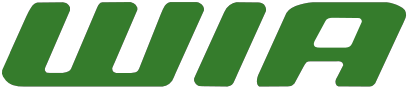 